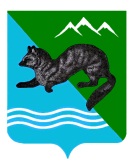 ПОСТАНОВЛЕНИЕАДМИНИСТРАЦИИ  СОБОЛЕВСКОГО   МУНИЦИПАЛЬНОГО  РАЙОНА КАМЧАТСКОГО  КРАЯ              21 октября 2015	           с. Соболево                                    №268 О внесении изменений в учредительные документы муниципального казённого образовательного учреждения дополнительного образования детей  «Детская музыкальная школа с.Соболево» Соболевского муниципального района Камчатского краяНа основании Федерального закона от 29.12.2012 №273-ФЗ «Об образовании в Российской Федерации», в связи с  введением новых требований к учредительным документам образовательного учрежденияАДМИНИСТРАЦИЯ ПОСТАНОВЛЯЕТ:         1.Муниципальное казённое образовательное учреждение дополнительного образования детей «Детская музыкальная школа с.Соболево» Соболевского муниципального района Камчатского края переименовать в муниципальное казённое образовательное учреждение дополнительного образования  «Детская музыкальная школа с.Соболево».	      2. Утвердить  Устав муниципального казённого образовательного учреждения дополнительного образования «Детская музыкальная школа с.Соболево» в новой редакции, согласно приложению.        3.  Управлению делами администрации Соболевского муниципального района настоящее постановление разместить на официальном сайте Соболевского муниципального района в информационно-телекоммуникационной сети Интернет.        4. Директору муниципального казённого образовательного учреждения дополнительного образования «Детская музыкальная школа с.Соболево» Жемчуговой Ирине Яковлевне, выступить заявителем при  государственной регистрации  вносимых изменений  в Устав муниципального казённого образовательного   учреждения   дополнительного образования «Детская музыкальная школа с.Соболево» в Межрайонной инспекции Федеральной налоговой службы № 3 по Камчатскому краю.5. Настоящее постановление вступает в силу после его официального опубликования (обнародования).Глава     Соболевского  муниципального района                                В.И.Куркин